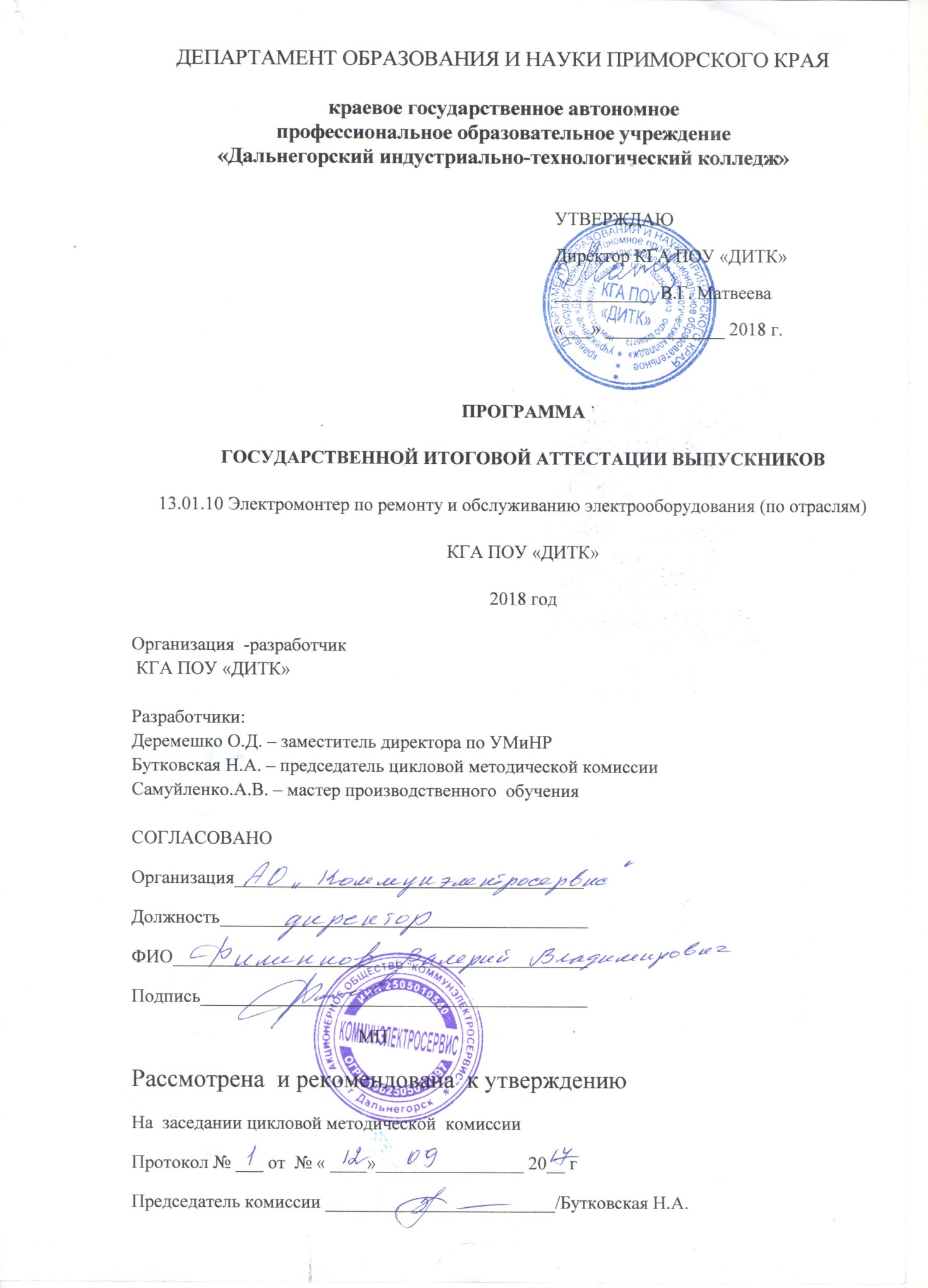 Пояснительная запискаОбщие положенияПрограмма  государственной  итоговой аттестации выпускников по профессии 13.01.10  «Электромонтер по ремонту и обслуживанию электрооборудования (по отраслям)» разработана на основании:Федерального  государственного  образовательного стандарта среднего  профессионального  образования  по профессии «Электромонтер по  ремонту  и обслуживанию  электрооборудования» Федерального  Закона «Об образовании  в Российской Федерации» от 29.12.2012 г. №273приказа Министерства обр. науки России от 04.07.2013 №531  «Об утверждении  образцов  и описаний диплома о среднем профессиональном образовании и приложения  к  нему (зарегистрировано  в Минюсте России 20.08. 2013 №29443 Приказа Мин.обр.науки России от 16.08.2013 №968 «Об утверждении Порядка государственной итоговой  аттестации по  образовательным программам среднего профессионального образования»Приказа №  2236 –а  от 15.12.17 г. Департамента образования и науки Приморского  края «О проведении государственной итоговой аттестации выпускников краевых государственных профессиональных  образовательных учреждений Приморского  края»Положения  о проведении государственной итоговой аттестации в «ДИТК» и в связи с выполнением учебных  планов  и программ.Основная цель программы -  качественная подготовка, организация и проведение государственной  итоговой аттестации выпускников.1.3. Задачи:- мобилизация усилий всех субъектов образовательного процесса на выполнение программы итоговой государственной аттестации выпускников;- укрепление связей между КГА ПОУ «ДИТК» и промышленными организациями Дальнегорского  городского  округа, а также другими социальными партнерами;-  формирование и организация работы государственной аттестационной комиссии;- внесение корректировок в учебные планы и программы, учебные материалы и технологии обучения;-  разработка рекомендаций по совершенствованию качества подготовки выпускников на основе анализа результатов государственной итоговой аттестации выпускников и рекомендаций аттестационной комиссии.1.4. Государственная итоговая аттестация является завершающей частью обучения студентов.1.5. Цель проведения государственной  итоговой аттестации: определение соответствия уровня подготовки выпускников требованиям федерального  государственного образовательного стандарта, готовности и способности решать профессиональные задачи с последующей выдачей документа государственного образца об уровне образования и квалификации.1.6. Государственная  итоговая аттестация выпускников состоит из нескольких аттестационных испытаний следующих  видов: выполнение выпускной практической квалификационной работы по профессии в пределах требований федерального государственного образовательного стандарта среднего профессионального образования; выпускная практическая квалификационная работа должна соответствовать требованиям к уровню профессиональной подготовки выпускника, предусмотренному квалификационной характеристикой.защита письменной экзаменационной работы, выполненной выпускником по теме, определяемой образовательным учреждением. Письменная экзаменационная работа должна  соответствовать содержанию производственной практики по профессии «электромонтер по ремонту и обслуживанию электрооборудования», а также объему  знаний, умений и практического  опыта, предусмотренных федеральным государственным образовательным стандартом среднего  профессионального  образования   по  данной  профессии.1.7. К государственной итоговой аттестации допускаются выпускники, завершившие полный курс обучения по ППКРС и успешно прошедшие все аттестационные испытания, предусмотренные программой подготовки квалифицированных  рабочих, служащих. Допуск  выпускника к  государственной итоговой аттестации оформляется приказом директора  колледжа на основании решения Педагогического совета.Организация работы государственной экзаменационной  комиссииФормирование состава государственной аттестационной комиссииФормирование состава государственной аттестационной комиссии выполняется в соответствии с Положением «О государственной итоговой аттестации выпускников КГА ПОУ «ДИТК».Подбор кандидатуры председателя комиссии осуществляется  при согласовании ее с Департаментом образования и науки Приморского края.2.1.3. Подбор независимых экспертов осуществляется из числа работодателей.2.1.4. Утверждение состава государственной аттестационной комиссии производится  на  основании приказа директора КГА ПОУ «ДИТК».2.2. Основные функции государственной аттестационной комиссииОсновные функции государственной экзаменационной комиссии в соответствии с Положением «О государственной итоговой аттестации выпускников КГА ПОУ «ДИТК»: комплексная оценка уровня подготовки выпускников и его соответствие требованиям федерального государственного образовательного стандарта среднего профессионального  образования  по профессии ««Электромонтер по ремонту и обслуживанию электрооборудования (по отраслям)»;принятие решения о присвоении уровня квалификации по результатам государственной итоговой аттестации и выдаче выпускнику соответствующего документа о получении образования;подготовка рекомендаций по совершенствованию качества профессионального обучения студентов профессии «Электромонтер по ремонту и обслуживанию электрооборудования (по отраслям)»; 2.2.2. Председатель государственной аттестационной комиссии организует и контролирует деятельность аттестационной комиссии, обеспечивает единство требований, предъявляемых к выпускникам.Содержание, условия подготовки и процедура проведения государственной итоговой  аттестации3.1. Вид  государственной  итоговой аттестации: выполнение выпускной практической квалификационной работы и защита письменной экзаменационной работы  по профессии 13.01.10  «Электромонтер по ремонту и обслуживанию электрооборудования»  в пределах требований ФГОС.Цель: выявление уровня профессиональной подготовки выпускника, предусмотренного квалификационной характеристикой и определение готовности его к самостоятельной профессиональной деятельности.3.1.1. К выпускной практической квалификационной работе допускаются студенты, успешно прошедшие промежуточную аттестацию по теоретическому и  в полном объеме,  усвоившие программу учебной  и производственной практики.31.2. Сроки проведения с 02. 04. 2018 г. по 15.06 2018г.3.1.3. Перечень выпускных практических квалификационных работ:3.1.4. Студентам, имеющим отличную и хорошую успеваемость по  общепрофессиональным  дисциплинам и МДК, и систематически выполняющим в период учебной  и производственной практики, установленные производственные задания, может выдаваться работа более высокого уровня квалификации.3.1.5. Выпускная практическая квалификационная работа выполняется в промышленных организациях. Руководитель практики совместно с наставником аттестуемого своевременно подготавливает необходимое, оборудование, рабочие места, материалы, инструменты, приспособления, документацию и обеспечивает соблюдение норм и правил охраны труда. Студентам сообщается порядок и условия выполнения работы, выдается наряд с указанием содержания и разряда работы, нормы времени, рабочего места.    Выпускная практическая квалификационная работа выполняется студентами в присутствии аттестационной комиссии. Результаты выполнения работ заносятся в протокол. В случае если комиссия в полном составе не может присутствовать при выполнении выпускной практической квалификационной работы, то составляется заключение, в котором дается характеристика работы и указывается, какому разряду она соответствует.3.1.6. Критерии оценки выполнения работы: овладение приемами работ, соблюдение технических и технологических требований к качеству производимых работ, выполнение установленных норм времени (выработки); умелое пользование оборудованием, инструментом, приспособлениями; соблюдение требований безопасности труда и организации рабочего времени. Критерии оценки выпускных практических квалификационных работ:оценка "5" (отлично) - аттестуемый уверенно и точно владеет приемами работ практического задания, соблюдает требования к качеству производимой работы, умело пользуется оборудованием, инструментами, рационально организует рабочее место, соблюдает требования безопасности труда;оценка "4" (хорошо) - владеет приемами работ практического задания, но возможны отдельные несущественные ошибки, исправляемые самим аттестуемым, правильно организует рабочее место, соблюдает требования безопасности труда;оценка "3" (удовлетворительно) - ставится при недостаточном владении приемами работ практического задания, наличии ошибок, исправляемых с помощью мастера, отдельных несущественных ошибок в организации рабочего места и соблюдении требований безопасности труда;оценка "2" (неудовлетворительно) - аттестуемый не умеет выполнять приемы работ практического задания, допускает серьезные ошибки в организации рабочего места, требования безопасности труда не соблюдаются.Вид государственной итоговой аттестации: защита письменной экзаменационной работы.Цель: выявление готовности выпускника к целостной профессиональной деятельности, способности самостоятельно применять полученные теоретические знания для решения производственных задач, умений пользоваться учебной  литературой и пособиями, современным справочным материалом, специальной технической литературой, каталогами, стандартами, нормативными документами, применять  информационные  технологии.Срок проведения – 26 июня 2018  года, согласно графику государственной итоговой аттестации.Сроки проведения государственной итоговой аттестации доводятся до сведения студентов не позднее, чем за две недели до начала работы аттестационной комиссии.Тематика письменных экзаменационных работ разрабатывается преподавателями профессиональной подготовки, совместно с мастерами производственного обучения, рассматривается на цикловой методической комиссии технических дисциплин и утверждается заместителем директора по УМ и НР.Закрепление тем письменных экзаменационных работ за студентами с указанием фамилии руководителей и сроков выполнения оформляется приказом директора КГА ПОУ «ДИТК».Тематика письменных экзаменационных работ по профессии 13.01.10 «Электромонтер по ремонту и обслуживанию электрооборудования (по отраслям)». Письменная экзаменационная работа должна иметь актуальность и практическую значимость и выполняться по согласованию с представителями промышленных организаций – социальных  партнеров. Она должна соответствовать содержанию производственной практики, а также объему знаний, умений и навыков, профессиональным  и общим компетенциям, предусмотренных федеральным государственным образовательным стандартом по профессии «Электромонтер по ремонту и обслуживанию электрооборудования (по отраслям)».Структура письменной экзаменационной работы:Титульный лист.Задание на выполнение письменной экзаменационной работы.Содержание.Пояснительная записка.Заключение.Список литературы и интернет-ресурсов.Медиа - приложения.Перечень вопросов, подлежащих разработке, определяется темой конкретной письменной экзаменационной работы. В соответствии с Положением «О государственной итоговой аттестации выпускников КГА ПОУ «ДИТК» пояснительная записка должна содержать:Общие сведения об электрооборудовании,  согласно выданной темы,  устройство, принцип работы,  технические характеристики.Описание  электросхемы  подключения, требования  к электрооборудованию.Основные  неисправности и ремонт электрооборудования:порядок разборки; описание приспособлений  для  разборки и ремонта оборудования;технология  ремонтных операций,технология сборки;описание контрольно-измерительных приборов и инструментов,порядок испытания, прием в  эксплуатациюМероприятия по устранению и предупреждению  аварий и неполадок  электрооборудования.Характеристику материала, применяемого при  ремонте  электрооборудования.Использование современных производственных  технологий.Характеристику  энергосберегающих мероприятий на производстве.Вопросы техники безопасности при обслуживании и ремонте.Задание на письменную экзаменационную работу утверждается заместителем директора по УМиНР и выдается студенту за 6 месяцев до начала государственной итоговой аттестации на специальном бланке.3.2.9.В период разработки письменных экзаменационных работ в лаборатории «Технического  обслуживания  электрооборудования» оформляется стенд «В помощь выпускнику».3.2.10. Переплетенная и подписанная студентами письменная экзаменационная работа передается руководителю работы для подготовки письменного отзыва в срок, определенный приказом директора КГА ПОУ «ДИТК». 3.2.11.Руководитель письменной экзаменационной работы  в срок до 20 мая 2018 года (за месяц до начала итоговой аттестации) проверяет выполненные обучающимися письменные экзаменационные работы и предоставляет письменный отзыв, который должен включать:заключение о соответствии письменной экзаменационной работы
выданному заданию;оценку степени разработки основных разделов работы, оригинальность
решений (предложений);оценку качества выполнения основных разделов работы, графической
части;указание положительных сторон;указания на недостатки в пояснительной записке, ее оформлении, если
таковые имеются;оценку степени самостоятельности выполнения работы студентами.3.2.12 Полностью готовая письменная экзаменационная работа вместе с рецензией сдается студентом заместителю директора по УПР для окончательного контроля и подписи. Если работа подписана, то она включается в приказ о допуске к защите.3.2.13. Отзывы в работу не подшиваются. Внесение изменений в письменную
экзаменационную работу после получения отзыва не допускаются.3.2.14. Выпускники, не сдавшие итоговые экзамены по отдельным учебным дисциплинам или не выполнившие практическую квалификационную работу и письменную экзаменационную работу, не допускаются к государственной итоговой  аттестации.3.2.15. Процедура проведения: Подписанная заместителем директора по УПР письменная экзаменационная работа лично представляется студентом аттестационной комиссии в день защиты. Выпускнику в процессе защиты разрешается пользоваться пояснительной запиской. В выступлении студент может использовать демонстрационные фото- и видеоматериалы, уделить внимание отмеченным в отзыве замечаниям и ответить на них.3.2.16. Защита письменной экзаменационной работы проводится на открытом заседании государственной аттестационной комиссии. Мастер производственного обучения перед началом выступления студента зачитывает его производственную характеристику, сообщает разряд выполненной выпускной практической квалификационной работы, процент выполнения нормы выработки и полученную оценку, передает характеристику, наряд и отчет по производственной практике в комиссию.В процессе защиты члены комиссии задают вопросы, связанные с тематикой защищаемой работы. После окончания защиты государственная аттестационная комиссия обсуждает результаты и объявляет итоги защиты письменных экзаменационных работ с указанием оценки, полученной на защите каждым выпускником и присвоенного разряда по профессии.3.2.17. При рассмотрении комиссией вопроса о присвоении тарифного разряда по профессии и выдаче документа об уровне образования комиссия учитывает в комплексе и взвешенно оценивает:доклад студента на защите письменной экзаменационной работы;ответы на дополнительные вопросы;итоги успеваемости и посещаемости по общепрофессиональным дисциплинам  и МДК;выполнение программы производственного обучения;результаты выполнения выпускной практической квалификационной работы;данные производственной характеристики.оценка "5" (отлично) ставится в случае, когда содержание представленной работы соответствует ее названию, просматривается четкая целевая направленность, необходимая глубина исследования. При защите работы аттестуемый логически последовательно излагает материал, базируясь на прочных теоретических  знаниях по избранной теме. Стиль изложения корректен, работа оформлена грамотно, в соответствии с ГОСТом и техническими  условиями. Допустима одна неточность, описка, которая не является следствием незнания или непониманий излагаемого материала;оценка "4" (хорошо) - содержание представленной работы соответствует ее названию, просматривается целевая направленность. При защите работы аттестуемый соблюдает логическую последовательность изложения материала, но обоснования для полного раскрытия темы недостаточны. Допущены одна ошибка или два-три недочета в оформлении работы, эскизах, электросхемах;оценка "3" (удовлетворительно) - допущено более одной ошибки или трех недочетов, но при этой аттестуемый обладает обязательными знаниями по излагаемой работе;оценка "2" (неудовлетворительно) - допущены существенные ошибки, аттестуемый не обладает обязательными знаниями по излагаемой теме в полной мере или значительная часть работы выполнена не самостоятельно.3.2.18. При разработке и написанииписьменной экзаменационной работы предусмотрено проведение консультаций. График проведения консультаций по подготовке письменной экзаменационной работы3.2.19  Проверка написания основных разделов письменной экзаменационной работы осуществляется  по графику.График сдачи основных разделов письменной экзаменационной работы3.2.20. После окончания государственной  итоговой аттестации Государственная аттестационная комиссия составляет отчет о работе, который обсуждается на Педагогическом совете.В отчете отражается следующая информация:- качественный состав Государственной аттестационной комиссии;- перечень видов государственной итоговой аттестации студентов  по ППКРС;- характеристика общего уровня подготовки выпускников по профессии «электромонтер по ремонту  и обслуживанию электрооборудования (по отраслям)»;- анализ результатов   государственной итоговой аттестации;- недостатки в подготовке выпускников по профессии «электромонтер по ремонту  и обслуживанию электрооборудования (по отраслям)»;- замечания, выводы и предложения.Техническое обслуживание и ремонт кабельных линийТехническое обслуживание и ремонт сварочного  трансформатораТехническое обслуживание и  ремонт электрооборудования конвейераТехническое обслуживание и разъединителейТехническое обслуживание и ремонт грузовых лифтовТехническое обслуживание и ремонт электрооборудования вентиляционных установок Техническое обслуживание и ремонт электрооборудования  сверлильного  общего имущества жилого домаТехническое обслуживание и ремонт  электрооборудования сверлильного станкаТехническое обслуживание  и ремонт электрооборудования высоковольтных выключателейТехническое обслуживание  и ремонт комплектной трансформаторной подстанцией Техническое обслуживание  и ремонт электрооборудования генератора постоянного токаТехническое обслуживание  и ремонт электрооборудования синхронного электродвигателяТехническое обслуживание  и ремонт электрооборудования осветительных электроустановокТехническое обслуживание  ремонт  электрооборудования асинхронного электродвигателя с фазным роторомТехническое обслуживание  и ремонт электрооборудования насосаТехническое обслуживание  и ремонт электрооборудования масляного трансформатора  17.  Техническое обслуживание  и ремонт электрооборудования концевых        кабельных муфт  18.  Техническое обслуживание  и ремонт электрооборудования вакуумного выключателя  19.  Техническое обслуживание  и ремонт  электрооборудования токарного станка  20.  Техническое обслуживание  и ремонт  электрооборудования асинхронного электродвигателя с короткозамкнутым роторомОрганизация работ по монтажу и техническому обслуживанию кабельных линийОрганизация технического обслуживания и ремонт сварочного  трансформатораОрганизация технического обслуживания и ремонт электрооборудования  конвейераОрганизация технического обслуживания и ремонт разъединителей Организация технического обслуживания и ремонт электрооборудования грузовых лифтовОрганизация технического обслуживания и ремонт электрооборудования вентиляционных установокОрганизация монтажа и обслуживания системы электроснабжения общего имущества жилого домаОрганизация технического обслуживания и ремонт  электрооборудования сверлильного станкаОрганизация технического обслуживания и ремонт высоковольтных выключателейОрганизация технического обслуживания и ремонт комплектной трансформаторной подстанцииОрганизация технического обслуживания и ремонт генератора постоянного токаОрганизация технического обслуживания и ремонт синхронного электродвигателяОрганизация монтажа и обслуживания осветительных электроустановокОрганизация технического обслуживания и ремонта асинхронного электродвигателя с фазным роторомОрганизация технического обслуживания и ремонт электрооборудования насосаОрганизация технического обслуживания и ремонта  силового масляного трансформатораОрганизация работ по монтажу и техобслуживанию концевых кабельных муфтОрганизация технического обслуживания и ремонт вакуумного выключателяОрганизация технического обслуживания и ремонт электрооборудования токарного станкаОрганизация технического обслуживания и ремонт асинхронного электродвигателя с короткозамкнутым роторомФ. И. О.октябрьоктябрьоктябрьоктябрьоктябрьоктябрьноябрьноябрьноябрьноябрьноябрьноябрьдекабрьдекабрьдекабрьдекабрьдекабрьянварьянварьянварьянварьфевральфевральфевральмартмартмартапрельапрельапрельапрельапрельапрельапрельФ. И. О.35172427303029142128361115201517213027134914114471118Бабков Павел Васильевич++Воробьев Евгений Владимирович++Голубихин Игорь Вячеславович++Дмитроченко Артур Романович++Забровский Владислав Витальевич++Зарипов Никита Игоревич+++Кошкарев Евгений Вячеславович++Куделин Максим Сергеевич ++Куликов Сергей Сергеевич+++Миколенко Алексей Сергеевич++++Муштаев Данил Сергеевич ++++Платов Николай Анатольевич++++Прокофьев Роман Андреевич+++Рим Антон Викторович+++Севастьянов Александр Михайлович+++Филиппов Валентин Сергеевич +++Черных Ярослав Андреевич+++Юдин Кирилл Сергеевич+++Яковина Константин Олегович+++Плешков Кирилл Олегович++++      Всего часов:  40Наименование разделаСрок сдачи разделовПоиск информации, подборка литературы,  справочных  материалов, написание «Введения»15 – 30 января2018 г.Общие сведения об электрооборудовании, согласно выданной темы,  устройство, принцип работы,  технические характеристики1 -28 февраля2018 г.Описание  электросхемы, требования  к электрооборудованию 1 – 10 марта   2018 г.Основные  неисправности и ремонт электрооборудования,  согласно  выданной  темы:разборка,описание приспособления  для  разборки и ремонта оборудования;технология  ремонтных операций,сборка;описание контрольно-измерительных приборов и инструментов,испытания, прием в  эксплуатацию10 -20 марта  2018 г.Мероприятия по устранению и предупреждению  аварий и неполадок  электрооборудования   20 -31 марта  2018 г.Характеристика материала, применяемого при  ремонте  электрооборудования1 -20 апреля  2018 г.Использование современных производственных  технологий  при ремонте  электрооборудования. Характеристика  энергосберегающих мероприятий на производстве.20 -30апреля 2018 г.Техника безопасности при обслуживании и ремонте. Заключение1-10 мая   2018 г.Рецензирование, допуск к защите10 – 20 мая  2018 г.